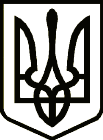 УкраїнаНОВГОРОД – СІВЕРСЬКА МІСЬКА РАДАЧЕРНІГІВСЬКОЇ ОБЛАСТІ(тридцять п’ята сесія VIІI скликання)РІШЕННЯ21 грудня 2023 року                                                                                          № 1072Про внесення змін до договору оренди землі ТОВ «Господарка»Розглянувши подану заяву ТОВ «Господарка» про внесення змін                     до договору оренди землі, відповідно до ст. 30 Закону України «Про оренду землі», керуючись ст. ст. 26, 59 Закону України «Про місцеве самоврядування             в Україні», міська рада ВИРІШИЛА:1. Внести зміни до договору оренди землі № 14 від 19 листопада                   2018 року, на земельну ділянку загальною площею 0,0531 га, з кадастровим номером 7423610000:00:001:1008, яка розташована за адресою: вул. Базарна,          буд. 3, м. Новгород-Сіверський, Чернігівська область:1) пункт 5 викласти в такій редакції: «5. Нормативна грошова оцінка земельної ділянки з кадастровим номером 7423610000:00:001:1008 становить -  195928,52 грн  (сто дев’яносто п’ять тисяч дев’ятсот двадцять вісім грн 52 коп.)»;2) пункт 9 викласти в такій редакції:«9. Орендна плата вноситься орендарем у грошовій формі та складає 6 %          від нормативної грошової оцінки земельної ділянки, що становить 11755,70 грн (одинадцять тисяч сімсот п’ятдесят п’ять грн 70 коп.)»;2) уповноважити Новгород-Сіверського міського голову укласти додаткову угоду до договору оренди землі № 14 від 19 листопада 2018 року.2. Контроль за виконанням рішення покласти на постійну комісію міської ради з питань земельних відносин та екології.Міський голова                                                                         Л. Ткаченко